	2. LICUADORA DE HISTORIASCompleta el siguiente listado de ingredientes respondiendo solo con una palabra:Algo que te haga reírAlgo que te moleste:Algo que no entiendas:Algo que no entiendas muy bien:Una palabra que empiece con Z:Una palabra que empiece con A:Algo cercano:El nombre de un amigo o amiga:- Un lugar al que te gustaría ir:Un lugar cerca de ti:Algo eterno:Algo efímero:Algo extraterrestre:Ahora escribe una historia en la que menciones cada una de las palabras de arriba, tienes que incluirlas todas. No importa el orden, las puedes repetir y resolver como quieras.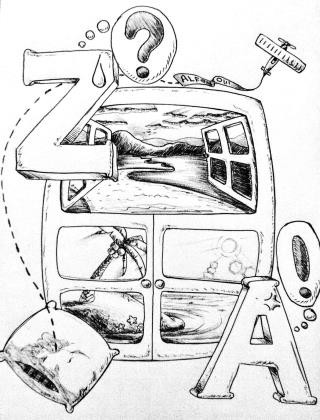 ¿Eres experto en contar historias? ¿Mayor grado de dificultad? Escribe cada palabra en un papelito y mételas en un sombrero o en tazón, revuélvelas y ve sacándolas una por una: ese será el orden en el que deban aparecer en tu historia y no se vale repetirlas. Recuerda la estructura básica para construir una historia: un personaje + que desea algo + algo o alguien  se lo impide.Luego contrástalo con lo que escribieron tus amigos.¿Qué tan distinto es el interior de tu cuerpo del de los demás?